образовании в Российской Федерации" (далее – Федеральный закон "Об образовании в Российской Федерации"), Конституции РФ, Федерального закона «Об основных гарантиях прав ребенка в Российской Федерации», а также  формами, предусмотренными Уставом МБОУ «Карповская СШ».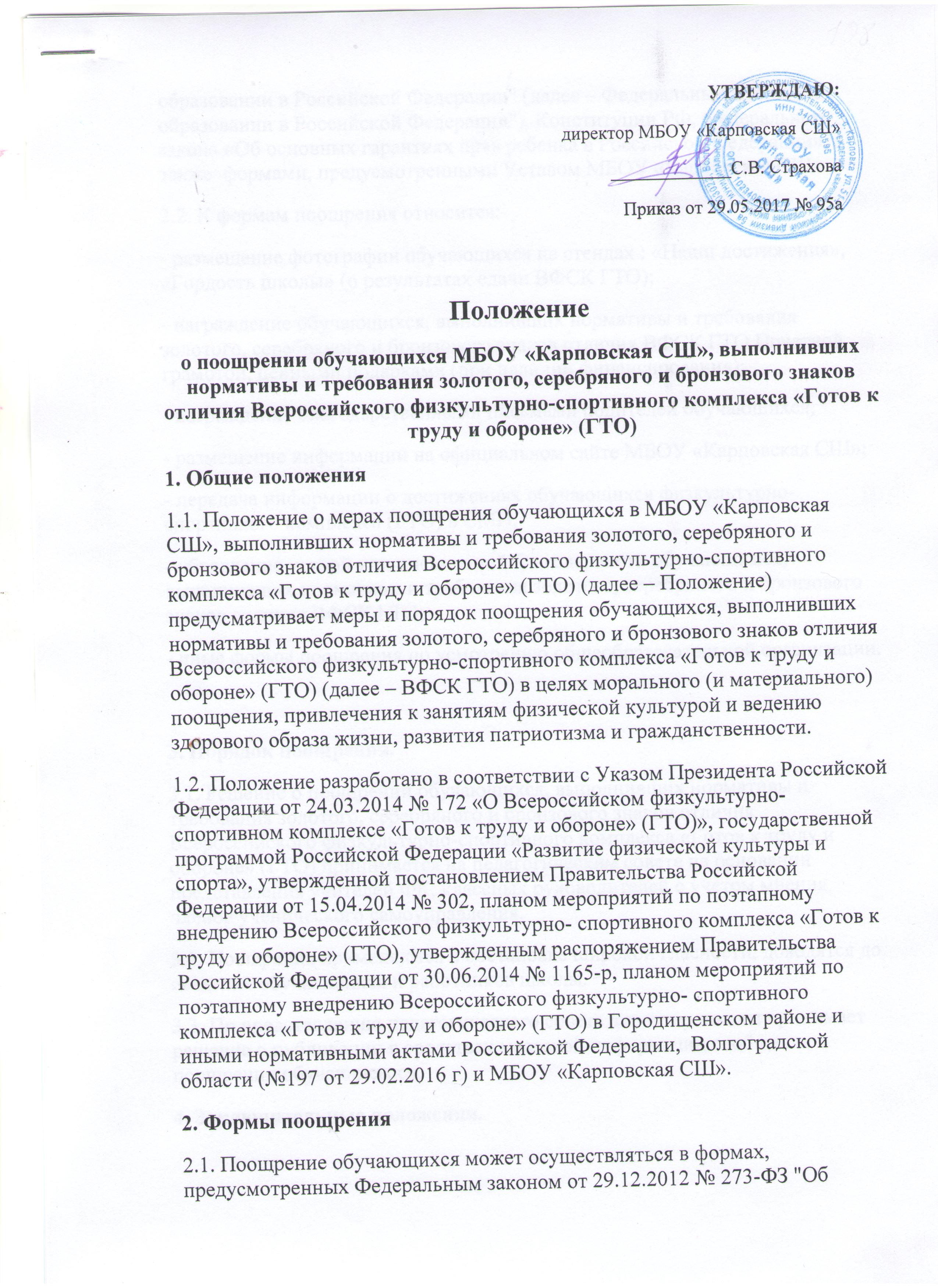 2.2. К формам поощрения относится:- размещение фотографии обучающихся на стендах : «Наши достижения», «Гордость школы» (о результатах сдачи ВФСК ГТО);- награждение обучающихся, выполнивших нормативы и требования золотого, серебряного и бронзового знаков отличия ВФСК ГТО Почетной грамотой, ценными подарками (при наличии финансирования);- награждение благодарственными письмами родителей обучающихся;- размещение информации на официальном сайте МБОУ «Карповская СШ»;- передача информации о достижениях обучающихся физкультурно- спортивного комплекса (ГТО) в СМИ;- объявление устной или письменной благодарности обучающимся, выполнивших нормативы и требования золотого, серебряного и бронзового знаков отличия ВФСК ГТО;- иные формы поощрения по усмотрению общеобразовательной организации.3. Порядок поощрения.3.1. Решение о поощрении обучающихся, выполнивших нормативы и требования золотого, серебряного и бронзового знаков отличия Всероссийского физкультурно-спортивного комплекса «Готов к труду и обороне» (ГТО) принимается на педагогическим совете на основании представления учителей ФК, классных руководителей с учетом мнения членов ученического самоуправления.3.1. Поощрения применяются в обстановке широкой гласности, доводятся до сведения обучающихся и работников школы.3.3. По представлению педагогического совета директор школы принимает решение о публикации в средствах массовой информации сообщения о поощрении обучающегося.4. Заключительные положения.1. Положение может быть изменено и дополнено в соответствии с вновь изданными нормативными актами муниципального, регионального, федерального органов образования.Принято на педагогическом советепротокол от 26.05.2017  №7